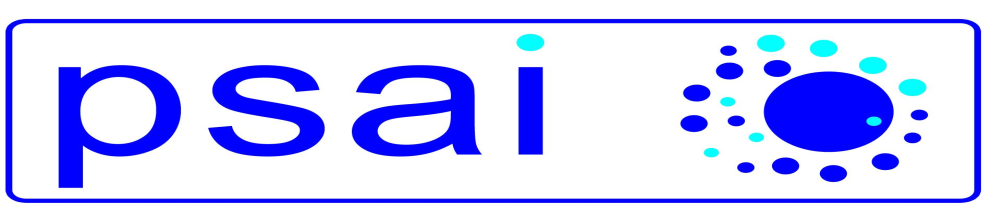 Book Launch FundApplications accepted from all PSAI members. Decisions will be made on a rolling basis by the PSAI President, Secretary, and Treasurer. Completed applications should be sent to the PSAI Secretary at brendan.flynn@nuigalway.ieReason: PSAI President:      Date:   * It is required that for any book launch events sponsored wholly or in part by the PSAI, that the authors/editors will send a picture and text for use in @psaitweets and for the PSAI website. The PSAI would also require a short blog on the substance of the book for the Irish politics forum at www.politicalreform.ie.Name of Member:  Name of Member:  Name of Member:  Current Date:Current Date:Book TitleBook TitleBook TitlePublisherPublisherVenue, Date and Time of Launch *Venue, Date and Time of Launch *Venue, Date and Time of Launch *Venue, Date and Time of Launch *Venue, Date and Time of Launch *Amount requested (max €250 or equivalent in £) and breakdown of costs: Maximum amount in £250 Amount requested (max €250 or equivalent in £) and breakdown of costs: Maximum amount in £250 Amount requested (max €250 or equivalent in £) and breakdown of costs: Maximum amount in £250 Amount requested (max €250 or equivalent in £) and breakdown of costs: Maximum amount in £250 Amount requested (max €250 or equivalent in £) and breakdown of costs: Maximum amount in £250 Have you made any applications to other sources in support of this activity? Have you made any applications to other sources in support of this activity? If yes, please give details:If yes, please give details:If yes, please give details:If yes, please give details:If yes, please give details:Amount Approved: Amount Approved: Amount Approved: Not ApproveDecision/Action:Amount Approved: Amount Approved: Amount Approved: Not Approve